EDUCAZIONE FISICA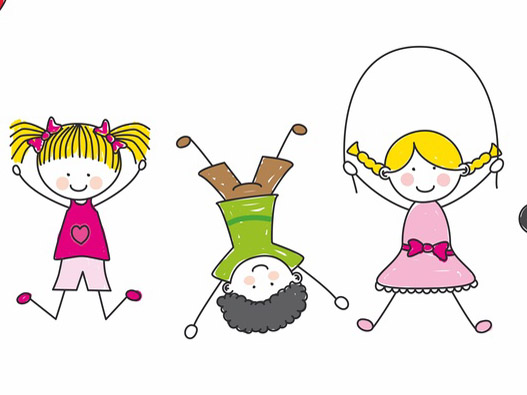 CLASSE PRIMACLASSE PRIMACLASSE PRIMACLASSE PRIMATRAGUARDI per lo sviluppo delle competenze al termine della classe 5aTRAGUARDI per lo sviluppo delle competenze al termine della classe 5aOBIETTIVI di apprendimentoCONTENUTIAIL CORPO E LA SUA RELAZIONE CON LO SPAZIO ED IL TEMPOL’ALUNNO ACQUISISCE CONSAPEVOLEZZA DI SÉ ATTRAVERSO LA PERCEZIONE E LA PADRONANZA DEGLI SCHEMI POSTURALI NEL CONTINUO ADATTAMENTO ALLE VARIABILI SPAZIALI E TEMPORALI.A1Riconoscere, classificare, memorizzare e rielaborare le informazioni provenienti dagli organi di senso (sensazioni visive, uditive, tattili e cinestetiche).A2Coordinare e utilizzare diversi schemi motori combinati tra loro (correre/saltare, afferrare/lanciare, ecc...).A1Controllo e gestione dell’equilibrio statico e dinamico del proprio corpo.A2Schemi motori combinati tra loro in forma successiva.BIL LINGUAGGIO DEL CORPO COME MODALITÀ COMUNICATIVO-ESPRESSIVAL’ALUNNO UTILIZZA IL LINGUAGGIO CORPOREO E MOTORIO PER COMUNICARE ED ESPRIMERE I PROPRI STATI D’ANIMO ANCHE ATTRAVERSO LA DRAMMATIZZAZIONE E LE ESPERIENZE RITMICO-MUSICALI E COREUTICHE.B1Elaborare ed eseguire semplici sequenze di movimento o semplici coreografie individuali o collettive.                                                                                                                                            B1Gli schemi motori fondamentali per esprimersi in attività sportive e ludiche. CIL GIOCO, LO SPORT, LE REGOLE E IL FAIR PLAYL’ALUNNO SPERIMENTA, IN FORMA SEMPLIFICATA E PROGRESSIVAMENTE SEMPRE PIÙ COMPLESSA, DIVERSE GESTUALITÀ TECNICHE. COMPRENDE, ALL’INTERNO DELLE VARIE OCCASIONI DI GIOCO E DI SPORT, IL VALORE DELLE REGOLE E L’IMPORTANZA DI RISPETTARLE.C1Conoscere e applicare correttamente modalità esecutive di diverse proposte di gioco sport.C1Le modalità di esecuzione di un gioco e le rispettive regole.DSALUTE E BENESSERE, PREVENZIONE E SICUREZZAL’ALUNNO AGISCE RISPETTANDO I CRITERI BASE DI SICUREZZA PER SÉ E PER GLI ALTRI, SIA NEL MOVIMENTO SIA NELL’USO DEGLI ATTREZZI E TRASFERISCE TALE COMPETENZA NELL’AMBIENTE SCOLASTICO ED EXTRASCOLASTICO.D1 Conoscere e utilizzare in modo corretto e appropriato gli attrezzi e gli spazi di attività.D1Utilizzo di semplici attrezzi e spazi in modo corretto e appropriato.CLASSE SECONDACLASSE SECONDACLASSE SECONDACLASSE SECONDATRAGUARDI per lo sviluppo delle competenze al termine della classe 5aTRAGUARDI per lo sviluppo delle competenze al termine della classe 5aOBIETTIVI di apprendimentoCONTENUTIAIL CORPO E LA SUA RELAZIONE CON LO SPAZIO ED IL TEMPOL’ALUNNO ACQUISISCE CONSAPEVOLEZZA DI SÉ ATTRAVERSO LA PERCEZIONE E LA PADRONANZA DEGLI SCHEMI POSTURALI NEL CONTINUO ADATTAMENTO ALLE VARIABILI SPAZIALI E TEMPORALI.A1Riconoscere, classificare, memorizzare e rielaborare le informazioni provenienti dagli organi di senso (sensazioni visive, uditive, tattili e cinestetiche).A2Coordinare e utilizzare diversi schemi motori combinati tra loro (correre/saltare, afferrare/lanciare, ecc...).A1Controllo e gestione dell’equilibrio statico e dinamico del proprio corpo.A2Schemi motori combinati tra loro in forma successiva.BIL LINGUAGGIO DEL CORPO COME MODALITÀ COMUNICATIVO-ESPRESSIVAL’ALUNNO UTILIZZA IL LINGUAGGIO CORPOREO E MOTORIO PER COMUNICARE ED ESPRIMERE I PROPRI STATI D’ANIMO ANCHE ATTRAVERSO LA DRAMMATIZZAZIONE E LE ESPERIENZE RITMICO-MUSICALI E COREUTICHE.B1Utilizzare il linguaggio corporeo per esprimere stati d’animo attraverso gesti e mimica, anche associando la musica al movimento.B1Semplici sequenze ritmiche con il proprio corpo e con attrezzi.CIL GIOCO, LO SPORT, LE REGOLE E IL FAIR PLAYL’ALUNNO SPERIMENTA, IN FORMA SEMPLIFICATA E PROGRESSIVAMENTE SEMPRE PIÙ COMPLESSA, DIVERSE GESTUALITÀ TECNICHE. COMPRENDE, ALL’INTERNO DELLE VARIE OCCASIONI DI GIOCO E DI SPORT, IL VALORE DELLE REGOLE E L’IMPORTANZA DI RISPETTARLE.C1Organizzare e realizzare giochi singoli, a coppia e in squadra.C1Le modalità di esecuzione di un gioco e le rispettive regole.DSALUTE E BENESSERE, PREVENZIONE E SICUREZZAL’ALUNNO AGISCE RISPETTANDO I CRITERI BASE DI SICUREZZA PER SÉ E PER GLI ALTRI, SIA NEL MOVIMENTO SIA NELL’USO DEGLI ATTREZZI E TRASFERISCE TALE COMPETENZA NELL’AMBIENTE SCOLASTICO ED EXTRASCOLASTICO.D1 Conoscere e utilizzare in modo corretto ed appropriato gli attrezzi e gli spazi di attività.D1Utilizzo di semplici attrezzi e spazi in modo corretto ed appropriato.CLASSE TERZACLASSE TERZACLASSE TERZACLASSE TERZATRAGUARDI per lo sviluppo delle competenze al termine della classe 5aTRAGUARDI per lo sviluppo delle competenze al termine della classe 5aOBIETTIVI di apprendimentoCONTENUTIAIL CORPO E LA SUA RELAZIONE CON LO SPAZIO ED IL TEMPOL’ALUNNO ACQUISISCE CONSAPEVOLEZZA DI SÉ ATTRAVERSO LA PERCEZIONE E LA PADRONANZA DEGLI SCHEMI POSTURALI NEL CONTINUO ADATTAMENTO ALLE VARIABILI SPAZIALI E TEMPORALI.A1Eseguire movimenti con il corpo per esercitare la lateralizzazione.A1/aSemplici sequenze ritmiche con il proprio corpo e con gli attrezzi.A1/bOrganizzazione e gestione del corpo in riferimento alle principali coordinate spaziali e temporali e a strutture ritmiche.BIL LINGUAGGIO DEL CORPO COME MODALITÀ COMUNICATIVO - ESPRESSIVAL’ALUNNO UTILIZZA IL LINGUAGGIO CORPOREO E MOTORIO PER COMUNICARE ED ESPRIMERE I PROPRI STATI D’ANIMO ANCHE ATTRAVERSO LA DRAMMATIZZAZIONE E LE ESPERIENZE RITMICO-MUSICALI E COREUTICHE.B1Utilizzare in forma originale le modalità espressive e corporee.B1Il corpo e il movimento per esprimersi, comunicare stati d’animo, emozioni e sentimenti anche nelle forme di drammatizzazione e della danza.CIL GIOCO, LO SPORT, LE REGOLE E IL FAIR PLAYL’ALUNNO SPERIMENTA, IN FORMA SEMPLIFICATA E PROGRESSIVAMENTE SEMPRE PIÙ COMPLESSA, DIVERSE GESTUALITÀ TECNICHE. COMPRENDE, ALL’INTERNO DELLE VARIE OCCASIONI DI GIOCO E DI SPORT, IL VALORE DELLE REGOLE E L’IMPORTANZA DI RISPETTARLE.C1Partecipare attivamente alle varie forme di gioco, organizzate anche in forma di gara, collaborando con gli altri.C2Rispettare le regole nella competizione sportiva.C1Cooperazione ed interazione positiva con gli altri.C2Il valore delle regole e l’importanza di rispettarle nelle varie occasioni di gioco e di sport.DSALUTE E BENESSERE, PREVENZIONE E SICUREZZAL'ALUNNO SI MUOVE NELL’AMBIENTE DI VITA E DI SCUOLA RISPETTANDO ALCUNI CRITERI DI SICUREZZA PER SÉ E PER GLI ALTRI.RICONOSCE ALCUNI ESSENZIALI PRINCIPI RELATIVI AL PROPRIO BENESSERE PSICO-FISICO.D1Assumere comportamenti adeguati per la prevenzione degli infortuni e per la sicurezza nei vari ambienti di vita.D1Uso appropriato di attrezzi e spazi in attività ludico-motorie.CLASSEQUARTACLASSEQUARTACLASSEQUARTACLASSEQUARTATRAGUARDI per lo sviluppo delle competenze al termine della classe 5aTRAGUARDI per lo sviluppo delle competenze al termine della classe 5aOBIETTIVI di apprendimentoCONTENUTIAIL CORPO E LA SUA RELAZIONE CON LO SPAZIO ED IL TEMPOL’ALUNNO ACQUISISCE CONSAPEVOLEZZA DI SÉ ATTRAVERSO LA PERCEZIONE E LA PADRONANZA DEGLI SCHEMI POSTURALI NEL CONTINUO ADATTAMENTO ALLE VARIABILI SPAZIALI E TEMPORALI.A1Coordinare ed utilizzare diversi schemi motori combinati tra loro, inizialmente in forma successiva e poi in forma simultanea (correre/saltare, afferrare/lanciare, ecc…).A2Riconoscere e valutare traiettorie, distanze, ritmi esecutivi e successioni temporali delle azioni motorie, sapendo organizzare il proprio movimento nello spazio in relazione a sé, agli oggetti, agli altri.A1Esercizi e coordinazione di vari schemi dei movimento in successione e simultaneità.A2Le traiettorie, le distanze, i ritmi esecutivi delle azioni motorie.BIL LINGUAGGIO DEL CORPO COME MODALITÀ COMUNICATIVO - ESPRESSIVAL’ALUNNO UTILIZZA IL LINGUAGGIO CORPOREO E MOTORIO PER COMUNICARE ED ESPRIMERE I PROPRI STATI D’ANIMO ANCHE ATTRAVERSO LA DRAMMATIZZAZIONE E LE ESPERIENZE RITMICO-MUSICALI E COREUTICHE.B1Utilizzare il linguaggio corporeo per esprimere stati d’animo attraverso gesti e mimica, anche associando la musica al movimento.B1Il linguaggio del corpo come modalità comunicativo - espressiva.CIL GIOCO, LO SPORT, LE REGOLE E ILFAIR PLAYL’ALUNNO SPERIMENTA, IN FORMA SEMPLIFICATA E PROGRESSIVAMENTE SEMPRE PIÙ COMPLESSA, DIVERSE GESTUALITÀ TECNICHE. COMPRENDE, ALL’INTERNO DELLE VARIE OCCASIONI DI GIOCO E DI SPORT, IL VALORE DELLE REGOLE E L’IMPORTANZA DI RISPETTARLE.C1Conoscere e applicare correttamente modalità esecutive di diverse proposte di gioco-sport.C2Partecipare attivamente alle varie forme di gioco, organizzate anche in forma di gara, collaborando con gli altri.C3Rispettare le regole nella competizione sportiva; saper accettare la sconfitta con equilibrio.C1Il gioco e il rispetto delle regole.C2/C3Cooperazione e interazione positiva con gli altri.DSALUTE E BENESSERE, PREVENZIONE E SICUREZZAL'ALUNNO SI MUOVE NELL’AMBIENTE DI VITA E DI SCUOLA RISPETTANDO ALCUNI CRITERI DI SICUREZZA PER SÉ E PER GLI ALTRI.RICONOSCE ALCUNI ESSENZIALI PRINCIPI RELATIVI AL PROPRIO BENESSERE PSICO-FISICO.D1 Assumere comportamenti adeguati per la prevenzione degli infortuni e per la sicurezza nei vari ambienti di vita.D2Riconoscere il rapporto tra alimentazione ed esercizio fisico in relazione a sani stili di vita. D1Le regole per la sicurezza personale e sociale.D2Il cibo e l’alimentazione. L’igiene e la salute.Le regole per il benessere fisico. CLASSE QUINTACLASSE QUINTACLASSE QUINTACLASSE QUINTATRAGUARDI per lo sviluppo delle competenze al termine della classe 5aTRAGUARDI per lo sviluppo delle competenze al termine della classe 5aOBIETTIVI di apprendimentoCONTENUTIAIL CORPO E LA SUA RELAZIONE CON LO SPAZIO ED IL TEMPOL’ALUNNO ACQUISISCE CONSAPEVOLEZZA DI SÉ ATTRAVERSO LA PERCEZIONE E LA PADRONANZA DEGLI SCHEMI POSTURALI NEL CONTINUO ADATTAMENTO ALLE VARIABILI SPAZIALI E TEMPORALI.A1Coordinare ed utilizzare diversi schemi motori combinati tra loro, inizialmente in forma successiva e poi in forma simultanea (correre/saltare, afferrare/lanciare, ecc…).A2Riconoscere e valutare traiettorie, distanze, ritmi esecutivi e successioni temporali delle azioni motorie, sapendo organizzare il proprio movimento nello spazio in relazione a sé, agli oggetti, agli altri.A1Attività motorie e coordinazione dei vari schemi di movimento in simultaneità.A2Le traiettorie, le distanze, i ritmi esecutivi delle azioni motorie.BIL LINGUAGGIO DEL CORPO COME MODALITÀ COMUNICATIVO - ESPRESSIVAL’ALUNNO UTILIZZA IL LINGUAGGIO CORPOREO E MOTORIO PER COMUNICARE ED ESPRIMERE I PROPRI STATI D’ANIMO ANCHE ATTRAVERSO LA DRAMMATIZZAZIONE E LE ESPERIENZE RITMICO-MUSICALI E COREUTICHE.B1Utilizzare in forma originale e creativa modalità espressive e corporee anche attraverso forme di drammatizzazione e danza, sapendo trasmettere, nel contempo, contenuti emozionali.B2Elaborare ed eseguire semplici sequenze di movimento o semplici coreografie individuali e collettive.B1Uso creativo del proprio corpo per muoversi globalmente e ritmicamente nello spazio e trasmissione di contenuti emozionali.B2Balli, danze movimenti coreografici.CIL GIOCO, LO SPORT, LE REGOLE E ILFAIR PLAYL’ALUNNO SPERIMENTA, IN FORMA SEMPLIFICATA E PROGRESSIVAMENTE SEMPRE PIÙ COMPLESSA, DIVERSE GESTUALITÀ TECNICHE. COMPRENDE, ALL’INTERNO DELLE VARIE OCCASIONI DI GIOCO E DI SPORT, IL VALORE DELLE REGOLE E L’IMPORTANZA DI RISPETTARLE.C1Saper utilizzare numerosi giochi derivanti dalla tradizione popolare applicandone indicazioni e regole.C2Partecipare attivamente alle varie forme di gioco, organizzate anche in forma di gara, collaborando con gli altri.C3Rispettare le regole nella competizione sportiva; saper accettare la sconfitta con equilibrio e vivere la vittoria esprimendo rispetto nei confronti dei perdenti, accettando le diversità, manifestando senso di responsabilità.C1Giochi popolari.C2Gestione dell’andamento di un gioco motorio in accordo con il gruppo.C3Giochi organizzati in forma di gara.DSALUTE E BENESSERE, PREVENZIONE E SICUREZZAL'ALUNNO SI MUOVE NELL’AMBIENTE DI VITA E DI SCUOLA RISPETTANDO ALCUNI CRITERI DI SICUREZZA PER SÉ E PER GLI ALTRI.RICONOSCE ALCUNI ESSENZIALI PRINCIPI RELATIVI AL PROPRIO BENESSERE PSICO-FISICO.D1 Assumere comportamenti adeguati per la prevenzione degli infortuni e per la sicurezza nei vari ambienti di vita.D2Riconoscere il rapporto tra alimentazione ed esercizio fisico in relazione a sani stili di vita.D1Prevenzione e sicurezza nell’ambiente di vita e di scuola.D2I principi relativi al proprio benessere psico- fisico legati alla cura del proprio corpo e ad un corretto stile di vita.